Муниципальное общеобразовательное учреждение«Центр образования «Тавла» - Средняя общеобразовательная школа №17»г. о. Саранск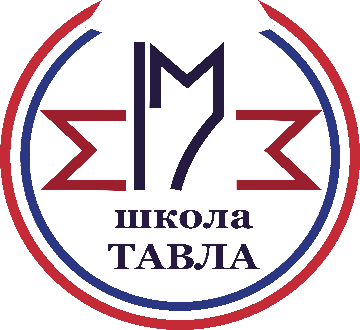 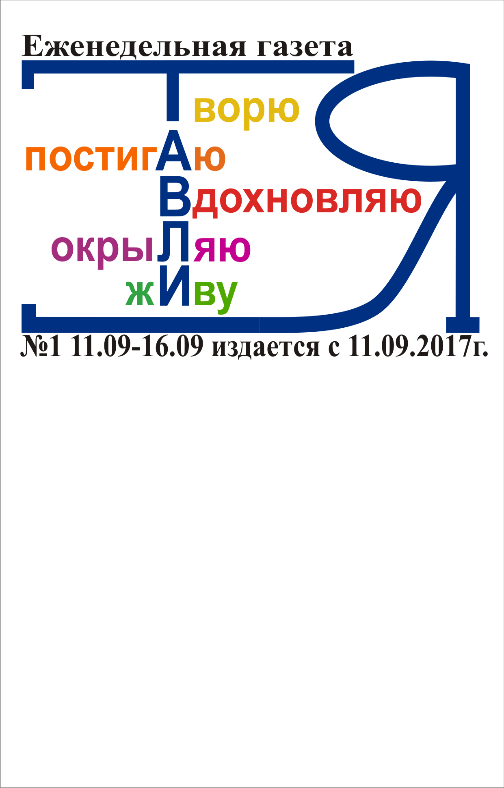 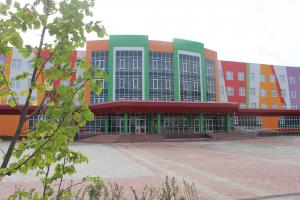   4 декабря 1990 года Генеральная Ассамблея ООН постановила считать 1 октября Международным днем пожилых людей.   Сначала День пожилых людей стали отмечать в Европе, затем в Америке, а в конце 90-х годов уже во всем мире. День пожилых людей празднуется с большим размахом в скандинавских странах. В этот день многие теле- и радиопрограммы транслируют передачи с учетом вкусов пожилых людей.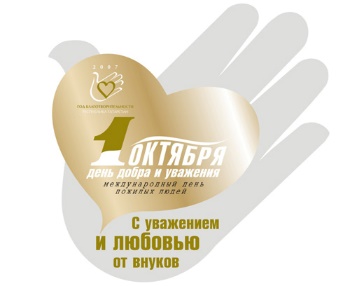   1 октября проходят различные фестивали, организуемые ассоциациями в защиту прав пожилых людей, конференции и конгрессы, посвященные их правам и их роли в обществе. Общественные организации и фонды устраивают в этот день различные благотворительные акции. 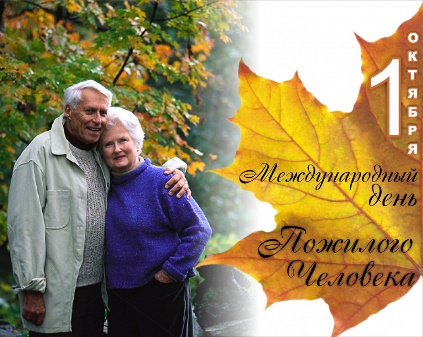   Общими усилиями страны могут и должны обеспечить, чтобы люди не только жили как можно дольше, но и чтобы жизнь их была более качественной, разнообразной, полноценной и приносящей удовлетворение.  Этот день традиционно отмечается в России, а также в Азербайджане, Беларуси, Латвии, Молдове, Украине.   К сожалению, в этом особенном году ученики нашей школы не смогли организовать очный праздник многоуважаемым ветеранам. Но на протяжении месячника пожилых людей будут проходить классные часы, посвящённые любимым бабушкам и дедушкам.   4 декабря 1990 года Генеральная Ассамблея ООН постановила считать 1 октября Международным днем пожилых людей.   Сначала День пожилых людей стали отмечать в Европе, затем в Америке, а в конце 90-х годов уже во всем мире. День пожилых людей празднуется с большим размахом в скандинавских странах. В этот день многие теле- и радиопрограммы транслируют передачи с учетом вкусов пожилых людей.  1 октября проходят различные фестивали, организуемые ассоциациями в защиту прав пожилых людей, конференции и конгрессы, посвященные их правам и их роли в обществе. Общественные организации и фонды устраивают в этот день различные благотворительные акции.   Общими усилиями страны могут и должны обеспечить, чтобы люди не только жили как можно дольше, но и чтобы жизнь их была более качественной, разнообразной, полноценной и приносящей удовлетворение.  Этот день традиционно отмечается в России, а также в Азербайджане, Беларуси, Латвии, Молдове, Украине.   К сожалению, в этом особенном году ученики нашей школы не смогли организовать очный праздник многоуважаемым ветеранам. Но на протяжении месячника пожилых людей будут проходить классные часы, посвящённые любимым бабушкам и дедушкам.   Совет старшеклассников – большая, интересная и дружная планета. В нашей школе она назвается «Тавлия».  Целью ученического самоупраления является реализация права обучающихся на участие в деятельности образовательного учреждения МОУ «Центр образования «Тавла» – Средняя общеобразовательная школа №17»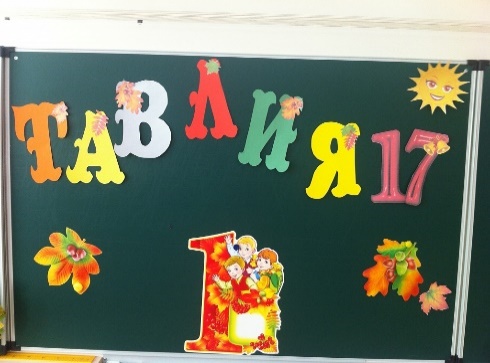   Задачами: предоставление ученикам реальной возможности участия вместе с педагогами в прогнозировании, планировании, организации, исполнении и анализе учебно-воспитательного процесса;создание системы самоуправления как воспитывающей среды школы, обеспечивающей социализацию каждого ребёнка;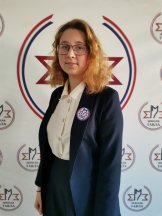 представление интересов учеников в процессе управления школой;поддержка и развитие инициативы учеников в школьной жизни;защита прав обучающихся;создание условий для развития способностей и интересов членов ученического коллектива, развития самостоятельного мышления и самосознания, социальных компетенций, гражданской позиции, гражданской ответственности.  В этом учебном году нашей «планетой управляет Матвеева Дарья – ученица 10 «А» класса. Пожелаем Даше и её команде успехов в организации деятельности совета, новый побед и свершений.  Первый учебный месяц подходит к концу, а это значит, что впереди ещѐ много времени, чтобы впитывать знания и грызть гранит науки. 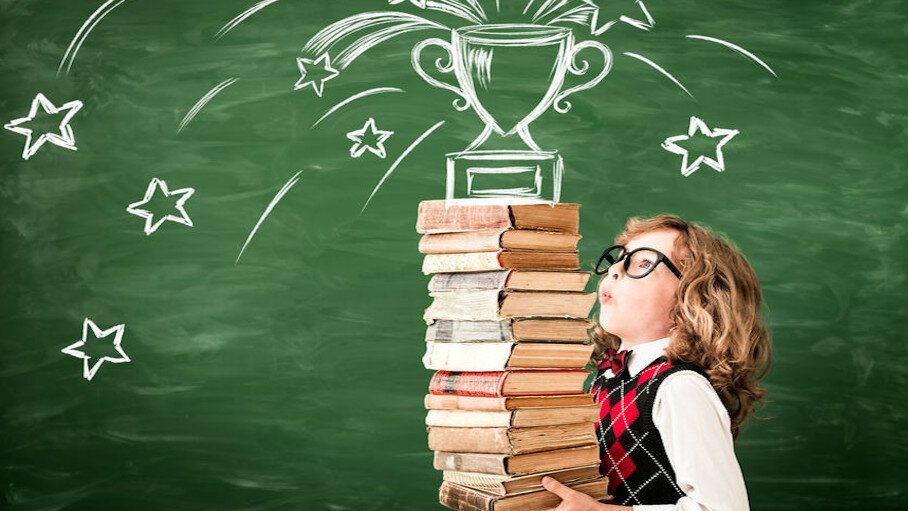   Вы, скорее всего, заметили, что до первого учебного дня вы были полны сил для новых свершений, после первых уроков ваше рвение немного убавилось, а к концу первой недели исчезло вовсе.
  Как не потерять мотивацию к учёбе? Ведь мотивация – это некий заряд, побуждающий нас действовать во имя какой-либо цели. Она подкрепляет наши мечты, становится неким рычагом в голове, нажимая который желание добиться цели возрастает в сотни раз.
Мы дадим вам несколько советов.
  1. Купите блокнот. Делайте в нѐм записи и пишите план на день.
  2. Что-нибудь слышали про чек-лист?
Чек-лист – это список задач,
которые необходимо выполнить. Составьте такой список. Записав задачи, вы увидите, что они, как правило, объемные и трудные. Разбейте их на подзадачи и составьте план их выполнения, с указанием даты выполнения.
А как только выполнили пунктик – вычеркивайте его.  3. Этот совет вытекает из предыдущего. Придумайте поощрение для себя при выполнении какого-либо задания.   4. Приучите себя частенько заглядывать в свой блокнот, чтобы проверить список дел на сегодня. Подводите итоги дня,
подумайте, что получилось за день, а что нет. Как можно разгрузить, как физическую, так и эмоциональную. 
  5. Помимо этого уделяйте хотя бы 30 минут своего времени на освоение чего-то нового, это может быть чтение книг, как художественных, так и каких-то мотивационных. Или, например, отличное от школьной программы изучение иностранного языка, рисование. Эти занятия намного полезнее, нежели пролистывание ленты в соц. сетях.                                                                           ааПриглашаем всех школьников принять участие во Всероссийской акции, посвященной Дню учителя, которая проводится с 29 сентября по 5 октября. Организаторы акции – Российский детско-юношеский центр и Российское движение школьников.
Для участия в Акции обучающимся в возрасте от 8 лет необходимо:
– зарегистрироваться на сайте (рдш.рф)
– заполнить и загрузить в личный кабинет пользователя согласие на обработку персональных данных;
– подписаться на официальную группу Российского движения школьников «Вконтакте»;
– принять участие в Акции согласно форматам, указанным в положении.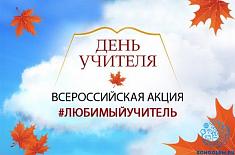 Она уже не спит семнадцатый день…                     Вы скажете: «Не может человек!»                        Но это матери солдатской тень,                        Душа её уже в земле навек…                     Прислали ей последнее письмо,                         Рукой родной написано оно,                                  Но только вот не эта же рука                    Отправила его издалека.                                    Мать, как и прежде, собрала родных,               Конверт бумажный распечатала при них                      И громко начала читать письмо,                  Которого все заждались давно.                              Но вот, когда прочла конец письма,                          Мать побледнела, подняла глаза,                             И стало всем понятно в тот же миг,                           Что сын её родименький погиб.                              Она уже не спит семнадцатый день…                             Вы скажете: «Не может человек!»                                 Но это матери солдатской тень,                       Душа её уже в земле навек…                                Варго Есения, 7 «Д»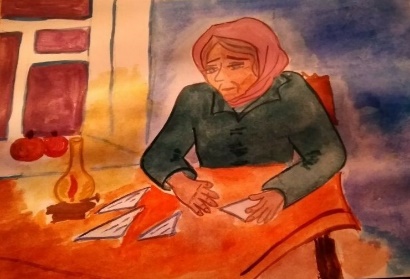  Редактор, компьютерная вёрстка, дизайн:обучающиеся 9 А классаКорреспонденты: обучающиеся 9 А класса.Отпечатано в типографииМОУ “ЦО “Тавла” – СОШ №17”.Тираж: 80 экз.                                                                                              ааПриглашаем всех школьников принять участие во Всероссийской акции, посвященной Дню учителя, которая проводится с 29 сентября по 5 октября. Организаторы акции – Российский детско-юношеский центр и Российское движение школьников.
Для участия в Акции обучающимся в возрасте от 8 лет необходимо:
– зарегистрироваться на сайте (рдш.рф)
– заполнить и загрузить в личный кабинет пользователя согласие на обработку персональных данных;
– подписаться на официальную группу Российского движения школьников «Вконтакте»;
– принять участие в Акции согласно форматам, указанным в положении.Она уже не спит семнадцатый день…                     Вы скажете: «Не может человек!»                        Но это матери солдатской тень,                        Душа её уже в земле навек…                     Прислали ей последнее письмо,                         Рукой родной написано оно,                                  Но только вот не эта же рука                    Отправила его издалека.                                    Мать, как и прежде, собрала родных,               Конверт бумажный распечатала при них                      И громко начала читать письмо,                  Которого все заждались давно.                              Но вот, когда прочла конец письма,                          Мать побледнела, подняла глаза,                             И стало всем понятно в тот же миг,                           Что сын её родименький погиб.                              Она уже не спит семнадцатый день…                             Вы скажете: «Не может человек!»                                 Но это матери солдатской тень,                       Душа её уже в земле навек…                                Варго Есения, 7 «Д» Редактор, компьютерная вёрстка, дизайн:обучающиеся 9 А классаКорреспонденты: обучающиеся 9 А класса.Отпечатано в типографииМОУ “ЦО “Тавла” – СОШ №17”.Тираж: 80 экз.                    